Эссе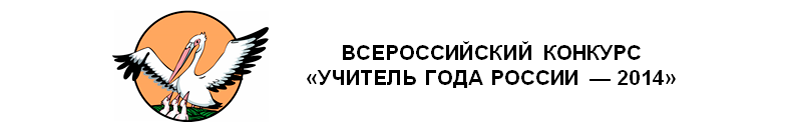 «Человек, который повлиял на выбор моей профессии»Ездина Т.М., учитель информатикиМБОУ «СОШ №38», г. Курган«Танечка, сегодня ты первый раз идешь в школу. Пролетит время, ты ее закончишь, поступишь в институт и станешь учителем», - эти слова мамы стали для меня своеобразной жизненной «программой».Мама преподавала математику и физику, папа – труды. Именно родители научили меня восхищаться учительским трудом, помогли понять, что педагог – это не профессия, а зов сердца, зов души. Поэтому вопрос о выборе профессии передо мной не встал. Династия – это родные люди, объединенные одной профессией. В каждой династии свой очаг – символ горящей души педагога. Огонь этот зажигается от пламенной любви: любви к своему делу, любви к детям. И каждый бережно хранит его в своем сердце. В нашей династии 7 педагогов. В далекие 50-е ее родоначальником стала моя бабушка. Ее дело продолжили дети и внуки, выбрав профессию учителя.Моей первой учительницей была моя тетя Кокорина Ольга Александровна. Первый учитель. Как заворожено смотрели мы на нее! Многие из нас мечтали в будущем стать учителями. Эту роль «примеряла» на себя и я. Кто только не был моими учениками. Учили не только кукол, но и одноклассников. Помню ощущения счастья, когда мои объяснения понимали.С 5 класса математику у меня вела моя мама Ситникова Светлана Анатольевна. Каждый учитель учит по-своему. У каждого свои секреты мастерства. Мама всегда старалась объяснять так, чтобы понял каждый: мы жили в селе и не многие родители могли помочь своим детям. После уроков занимались дополнительно, готовились к олимпиадам по математике и «Кунгуру». Ученики моей мамы становились призерами и победителями районных олимпиад, строили планы на будущее. Школьные праздники, добрые, душевные, мы готовили вместе. Я гордилась мамой и хотела быть не нее похожей. Она учила не только математике, она учила уважать старших и друг друга, с пониманием относиться к окружающим, сопереживать им, помогать товарищам. Словом, быть настоящими людьми.Самые яркие воспоминания детства – это домашние вечера. Тишина. Все заняты. На столе книги, тетради и ручки, красная и синяя. За столом сидит мама и разбирает ребячьи каракули, то улыбается, то хмурится. А я кручусь рядом, заглядываю украдкой в тетрадки, радуюсь, когда мама ставит «пятерки», и огорчаюсь, когда ее красная ручка исправляет ошибки. Родительский пример добросовестного, творческого бескорыстного труда убеждал меня в том, что жить иначе невозможно.Конец 90-х – начало 2000-х – трудное время в жизни всей страны. А для молодого человека, стоящего на пороге взрослой жизни, тем более. Мало кого привлекала профессия учителя. Меня к тому времени тоже: быть учителем или нет, я уже сомневалась. Тогда в моей жизни появился, замечательный человек – Медведева Елена Ивановна. Именно она убедила меня в том, что учительский труд приносит пользу не только ученикам, но и учителю. Решая нестандартные, творческие задачи, споря до хрипоты, мы вместе с Еленой Ивановной радовались, как дети,  когда находили верное решение.10 класс. Новый предмет – информатика. Маленькие черно-белые мониторы, MS-DOS и BASIC, матричный принтер и дискеты диаметром 20 см. Казалось бы, что здесь интересного? Но Елена Ивановна умудрялась так преподнести материал, что я, влюбилась и в учителя, и в предмет, не слышу звонка с урока. Так вернулась моя детская мечта – стать учителем. А теперь, конечно, учителем информатики.Много есть интересных современных профессий, но если бы мне снова пришлось выбирать, я бы выбрала профессию учителя. Сердце мое радуется, когда вижу живые, искрящиеся глаза детей, увлеченных моим предметом, счастливых от того, что их любят, уважают, что им доверяют, с ними советуются. А значит, я сделала верный выбор!Династия – гордое слово,Сплелись поколения в нем. Мы славу труда наших предковДостойно сквозь годы несем…